Meeting minutes September 22, 2022
6:30pm, Brentwood Elementary School
Called to order by Sarah Topilko @ 6:35Attendance (Attached)Treaty 6 acknowledgement We acknowledge that we are on Treaty 6 territory, a traditional meeting grounds, gathering place, and travelling route to the Cree, Saulteaux, Blackfoot, Métis, Dene and Nakota Sioux. We acknowledge all the many First Nations, Métis, and Inuit whose footsteps have marked these lands for centuries.Introduction/Ice Breaker Members shared something unique about themselvesReview of the Agenda- Sarah Topilko motioned to adopt agenda, Catherine Wilkins 2nd. Trustee Report – Don IrwinSherwood Heights/Campbelltown replacement school. - We are working with our MLA's and the Minister of Education on the planning of this project. We have heard that a number of schools are all grouped together for construction using a P3 model. We are arguing against using a P3 model as we have community partners who wish to join with us in the construction and that would not be possible with a P3 model.

A public engagement session was held at F R Haythorne involving moving all grade 6 students from Brentwood to attend Haythorne for grade 7 to 9 thus not splitting up friend groups.

Salisbury High - we have set up the funding from our reserves to replace the stormwater sewer system as there have been many floods over the years as the sewer system is insufficient to handle the volume of water from the roof over the next three years we hope to replace all of the sewer pipe which runs under the School and through the parking lot which is currently 4 inches to a 12 inch size connecting with the County.

We conducted our annual board review with a consultant last week and the board is operating very well according to provincial legislation and are according to policies and procedures. Even with a new members the level of trust and satisfaction is very high.

The enrolment in the district is up to 17,460 students.

I would encourage parents and caregivers to look at the free online education seminars offered by the Alberta Association of School Council. The link is https://can01.safelinks.protection.outlook.com/?url=http%3A%2F%2Fwww.albertaschoolcouncils.ca%2F&amp;data=05%7C01%7Cgarry.russell%40eips.ca%7C74ef90297b7d435642fb08daabc3f665%7C9e47afea5e5740c38443f2df4a2f4b3f%7C0%7C0%7C638011155373199435%7CUnknown%7CTWFpbGZsb3d8eyJWIjoiMC4wLjAwMDAiLCJQIjoiV2luMzIiLCJBTiI6Ik1haWwiLCJXVCI6Mn0%3D%7C3000%7C%7C%7C&amp;sdata=Xhf4MBi1phV1LdNUGTRVyFaxbTXKkxpCr8MkanwUuTA%3D&amp;reserved=0.

Also each School Council gets a $500 per year grant which they can use which you can use individually or combine it with others at the Committee of School Councils (COSC) to put on education seminars for the parents.

Upcoming dates to note November 4 is the date for Remembrance Day services at all schools.

I would ask schools to let me know when their awards nights and concerts are as I would be delighted to attend these events.
Trustee Report Continued…
Another important upcoming event is a Career Fair for high school students October 19 and 6 to 8 PM at the Agora Center.

The next public meeting of Elk Island Public School's is on Thursday, October 20 and the agenda and discussion items are on the EIPS website on Monday, 17 October.
One of the topics will be the proposed School Calendars for the next two years. If you have questions after reading the  agenda on Monday please call and I can answer those questions or get them answered at the meeting.

Also upcoming this month is the EIPS French Immersion review on October 26 Thursday at 5:30.

Thanks to all of you who attended the Logos information meeting  last Thursday and the attendance review for families in Summerwood.

Thanks  to all schools who attended the Committee of School Councils (COSC). This meeting is held The first Wednesday of each month at 7 PM at the board office (Clover Bar and Wye Road). Please plan a representative attend as there is much useful information for School Councils.

Thanks to the staff at Sherwood Heights for the invitation for the board to visit your wellness day last Thursday. The event was very well planned and operated and there were many and there were many interesting topics for students on mental health physical health.

Please feel free to contact me directly with any questions os suggestions. My email is don.irwin@eips.ca and my cell 587-986-3900.Principal’s Report:  Principal – Garry Russell Mental Health Capacity BuildingAsma has been going into classrooms with activities focused on respect. The lessons will be in both Div 1 and Div 2. The approach of the lessons are focused on respect to self, others, and the environment/community. Students will learn about how respect is a part of the 7 Sacred Teachings and activities will involve connection to nature and the land. Div 1 lessons are designed to acknowledge the land, learn about respect, have an Indigenous story book, and learn 1 coping tool. Div 2 lessons are designed to acknowledge the land, learn about respect and healthy communication skills with others and learn 1 coping tools. Purchases - School purchased an Ipad for each teacher with Airserver accounts. This allows the Ipad to present on the SmartBoard. Two class sets of new student desks were purchased for Div.I. A new Smartboard was installed in Mrs. Heydanus and Mrs. Cunhas classrooms. School has purchased Writers Workshop resources for our Div. II teachers. Staffing - Ms. Pasnak will be working as an Educational Assistant until Ms. Scott returnsFocus on learning funds - Ms. Shield is continuing her work with students in division one doing pull-ins with teachers in their classrooms.We received our budget for the school year. Administration is busy with developing a budget for the year.We will be removing the large fridge outside of the Commons Area to make way for a trophy / student work display case. Garry RussellPrincipal Brentwood ElementaryElk Island Public Schools780-467-5591garry.russell@eips.cawww.brentwoodelementary.caECS Report – Jody BlashkoThis kindergarten year has started off amazing! Group A has 22 students and Group B has 23 students. The kids are working on their early literacy by practicing spelling their names and learning letters and the sounds they make – we have practiced A, C and D so far. They are also working on their 0-10 numbers and counting in a variety of ways.We have the Terry Fox run on Friday and next week the students will be asked to bring in an apple for APPLE DAY so they can explore and investigate them!They have gone to the library 2 times now to take out books for reading at home!Learning about being a kind friend has been a big conversation in the classroom.Logos Report -  Kindra Varty- A Halloween alternative will be planned- Chapel September 22, 2022 – Next Chapel TBD- Logos info to be added to monthly newsletter (Jackie)- Apple fundraiser occurred (awaiting total raised)COSC Report – Brian VickTabled till next meeting (first COSC meeting will be October 5th)New Business- Bylaw review : Brian & Catherine will work on small changes- Newsletter – Jackie SzydlowskiForward any information you would like included in the newsletter to Jackie.- Parent Council Booth at Meet the Teacher was successful.- Public School Rally at Legislative building on October 22 for those who would like to attend.  (Rally to promote more investing in public schooling.)- Is it possible for Parent Council to have social media accounts? Garry will check into it.- Frequency of meetings:September (AGM), October, November, January, February, April, May (Fourth Thursday of the month)*ALL IN FAVOR11) Next meeting October 27, 2022 @ 6:30Adjourn @ 7:27 by Sarah Topilko motioned, Catherine Wilkins 2nd.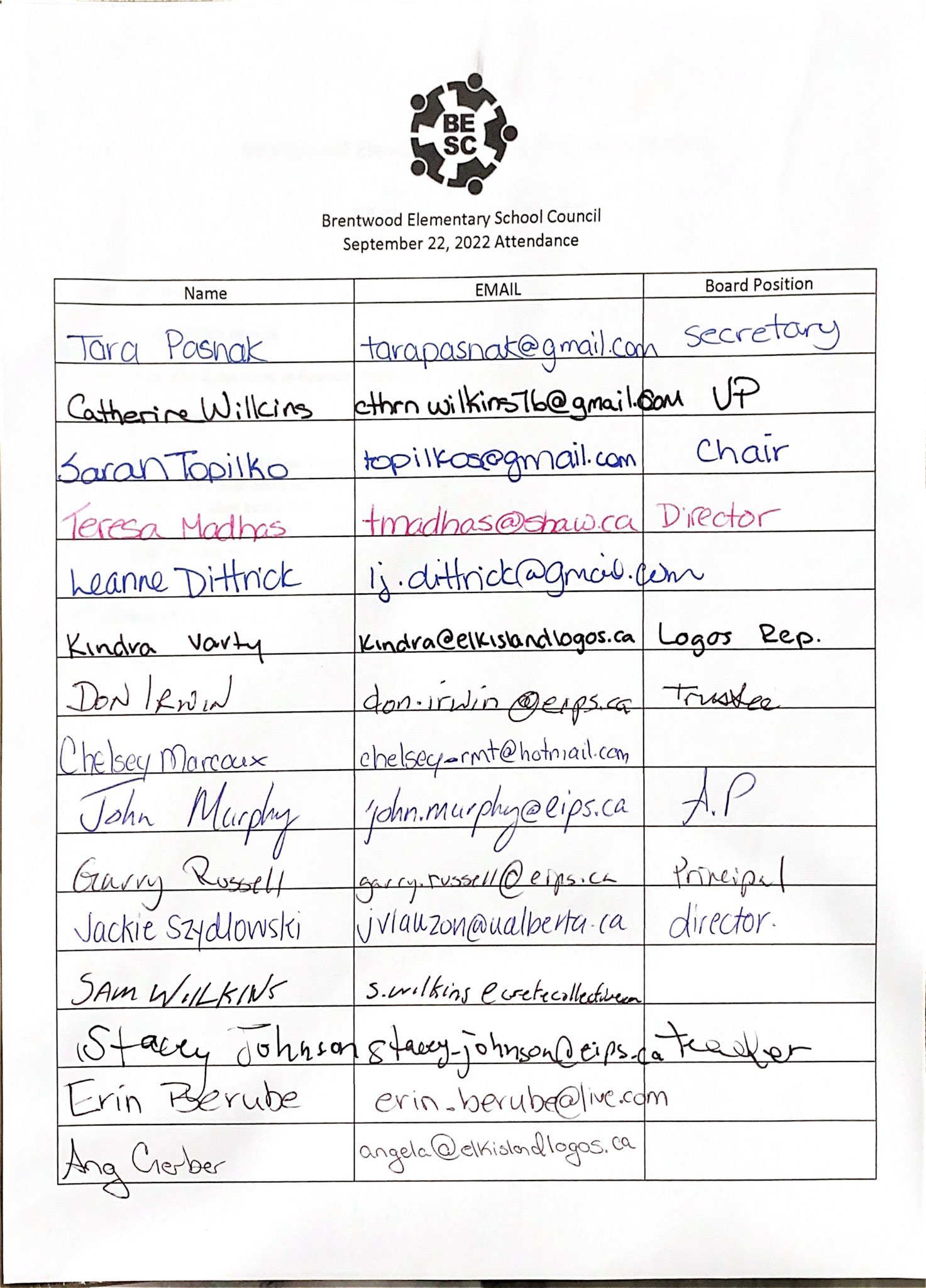 